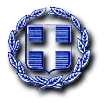                  ΕΛΛΗΝΙΚΗ ΔΗΜΟΚΡΑΤΙΑ                        ΔΗΜΟΣ ΗΡΑΚΛΕΙΟΥΤΕΛΕΤΗ ΜΝΗΜΗΣΤΩΝ ΟΜΗΡΩΝ ΣΤΗ «ΣΤΟΑ ΜΑΚΑΣΙ»ΠρόσκλησηΗ Περιφερειακή Ενότητα Ηρακλείου και ο Δήμος Ηρακλείου τιμώντας όλους εκείνους που αιχμαλωτίστηκαν στη Στοά «Μακάσι», σας προσκαλούν την Τετάρτη  15 Ιουνίου 2022 στις 11:00 π.μ.  να παρευρεθείτε, στην τελετή μνήμης στο χώρο της Ενετικής Πύλης «Μακάσι» επί της οδού Νικολάου Πλαστήρα, κάτω από τον Προμαχώνα Μαρτινέγκο(Τάφο Ν. Καζαντζάκη).    Με τιμή Ο Αντιπεριφερειάρχης  Ηρακλείου               Ο Δήμαρχος Ηρακλείου ΝΙΚΟΛΑΟΣ ΣΥΡΙΓΩΝΑΚΗΣ                         ΒΑΣΙΛΗΣ ΛΑΜΠΡΙΝΟΣ Π Ρ Ο Γ Ρ Α Μ Μ ΑΤΕΤΑΡΤΗ 15 ΙΟΥΝΙΟΥ 202211:00  π.μ. Τελετή στο μνημείο στο χώρο της ενετικής Πύλης «Μακάσι» Προσέλευση επισήμων και Αρχών.Επιμνημόσυνη δέησηΓια το ιστορικό της ημέρας θα μιλήσει  ο εκπαιδευτικός– φιλόλογος του Γενικού Λυκείου Λ. Χερσονήσου κ.Σφακιωτάκης Σταύρος. Κατάθεση στεφάνων από τους:-Εκπρόσωπο της Κυβέρνησης,-Εκπροσώπους της Βουλής των Ελλήνων, Βουλευτές Π.Ε. Ηρακλείου,   Ευρωβουλευτές  -Περιφερειάρχη Κρήτης-Δήμαρχο Ηρακλείου-Συντονίστρια της Αποκεντρωμένης Διοίκησης Κρήτης-Ανώτερο Διοικητή Φρουράς Ηρακλείου-Αστυνομικό Διευθυντή Ηρακλείου- Εκπρόσωπο του Λιμενικού Σώματος-Εκπρόσωπο του Πυροσβεστικού Σώματος-Πρόεδρο Π.Ε.Δ. Κρήτης-Πρύτανη του Πανεπιστημίου Κρήτης-Πρύτανη του Ελληνικού Μεσογειακού Πανεπιστημίου-Πρόεδρο της Πατριαρχικής Ανώτατης Εκκλησιαστικής Ακαδημίας Κρήτης-Διοικήτρια της 7ης Υγειονομικής Περιφέρειας Κρήτης-Πολιτικά κόμματα που εκπροσωπούνται στο Εθνικό και Ευρωπαϊκό Κοινοβούλιο-Ένωση Αποστράτων Αξιωματικών Στρατού Ν. Ηρακλείου-Ν. Λασιθίου-Ένωση Αποστράτων Αξιωματικών Πολεμικής Αεροπορίας-Ένωση Αποστράτων Αξιωματικών Ναυτικού-Σύνδεσμο Εφέδρων Αξιωματικών-Σύνδεσμο Αποστράτων Σωμάτων Ασφαλείας-Σύλλογο Αποστράτων Λ.Σ Κρήτης και Δωδεκανήσου-Αναπηρικές Οργανώσεις-Εφεδροπολεμικές Οργανώσεις-Αντιστασιακές Οργανώσεις που εδρεύουν στη Π.Ε. Ηρακλείου-Πρόεδροι Συλλόγων – ΣωματείωνΤήρηση ενός λεπτού σιγής στη μνήμη των νεκρώνΑνάκρουση Εθνικού ΎμνουΛήξη τελετής – Αποχώρηση επισήμων.  Παρακαλούμε, όσους από τους παραπάνω επιθυμούν να καταθέσουν στεφάνι, να ενημερώσουν για την κατάθεση μέχρι την Τρίτη 14 Ιουνίου 2022 την κ. Μαυριτσάκη Ειρήνη στο τηλέφωνο 2813400374. (Ώρες επικοινωνίας: 08.00-14.30)Στις παραπάνω εκδηλώσεις καλούνται να παρευρεθούν:Ο Σεβασμιότατος Αρχιεπίσκοπος Κρήτης κ.κ. Ευγένιος, ο Εκπρόσωπος της Κυβέρνησης, οι Βουλευτές, οι Ευρωβουλευτές, ο Περιφερειάρχης Κρήτης, ο Δήμαρχος Ηρακλείου, η Συντονίστρια της Αποκεντρωμένης Διοίκησης Κρήτης, ο Πρόεδρος και ο Εισαγγελέας Εφετών Ανατολικής Κρήτης, ο Πρόεδρος και ο Εισαγγελέας Πρωτοδικών Ηρακλείου, ο Ανώτερος Διοικητής Φρουράς Ηρακλείου, ο Αστυνομικός Διευθυντής Ηρακλείου, ο Περιφερειακός Διοικητής Λιμενικού Σώματος, ο Λιμενάρχης Ηρακλείου, ο Περιφερειακός Διοικητής της Πυροσβεστικής Υπηρεσίας Κρήτης, ο Διοικητής Πυροσβεστικών Υπηρεσιών Ν. Ηρακλείου, ο Πρόεδρος Π.Ε.Δ. Κρήτης, ο Πρύτανης του Πανεπιστημίου Κρήτης, ο Πρύτανης του Ελληνικού Μεσογειακού Πανεπιστημίου, ο Πρόεδρος της Πατριαρχικής Ανώτατης Εκκλησιαστικής Ακαδημίας Κρήτης, ο Πρόεδρος του Περιφερειακού Συμβουλίου, οι Θεματικοί Αντιπεριφερειάρχες, ο Πρόεδρος του Δημοτικού Συμβουλίου, οι Αντιδήμαρχοι, οι Δήμαρχοι της Π.Ε. Ηρακλείου, οι Περιφερειακοί Σύμβουλοι, Δημοτικοί Σύμβουλοι, τα πολιτικά κόμματα, οι πρώην Υπουργοί  πολιτικών και υπηρεσιακών Κυβερνήσεων Κοινοβουλευτικών Περιόδων, οι πρώην Ευρωβουλευτές και Βουλευτές, οι πρώην Νομάρχες και Δήμαρχοι Ηρακλείου, ο Πρόεδρος του Διοικητικού Πρωτοδικείου, η Διοικήτρια της 7ης Υγειονομικής Περιφέρειας Κρήτης, ο Περιφερειακός Διευθυντής Εκπαίδευσης Κρήτης, Πρωτοδίκες, Πρωτοδίκες Διοικητικού Πρωτοδικείου, ο Γενικός Διευθυντής της Αποκεντρωμένης Διοίκησης Κρήτης, οι Γενικοί Διευθυντές της Περιφέρειας Κρήτης,  ο Διευθυντής Α΄ βάθμιας Εκπαίδευσης Ηρακλείου, ο Διευθυντής Β΄ βάθμιας Εκπαίδευσης Ηρακλείου, ο Πρόεδρος του Δικηγορικού Συλλόγου, οι Προϊστάμενοι Δημόσιων Υπηρεσιών, Προϊστάμενοι Ν.Π.Δ.Δ., Οργανισμών, Τραπεζών, οι Αξιωματικοί των Ενόπλων Δυνάμεων, των Σωμάτων Ασφαλείας και του Λιμενικού Σώματος σε ενεργή υπηρεσία ή αποστρατεία με στολή κατά την ιεραρχική τάξη, ο Περιφερειάρχης Ε.Ε.Σ., Εκπρόσωποι Ενώσεων Αποστράτων Αξιωματικών του Στρατού, της Αεροπορίας, του Ναυτικού, των Σωμάτων Ασφαλείας και του Λιμενικού Σώματος, των Αναπηρικών και Αντιστασιακών  Οργανώσεων, των Εφεδροπολεμικών Οργανώσεων, οι Πρόξενοι, Περιφερειακοί Έφοροι Προσκόπων και Ελληνικού Οδηγισμού, Πρόεδροι Επιμελητηρίων, Πρόεδροι Επαγγελματικών Οργανώσεων, Πρόεδροι Ομοσπονδιών και Εργατικών Οργανώσεων, Πρόεδροι Ενώσεων Γεωργικών Συνεταιρισμών, οι Πρόεδροι άλλων Σωματείων και Συλλόγων, τα Μ.Μ.Ε. και οι πολίτες. Σας ενημερώνουμε ότι η προαναφερόμενη τελετή μνήμης θα διεξαχθεί σύμφωνα με τις ισχύουσες υγειονομικές διατάξεις σχετικά με τον κορωνοϊό COVID 19.  ΕΛΛΗΝΙΚΗ ΔΗΜΟΚΡΑΤΙΑΠΕΡΙΦΕΡΕΙΑ ΚΡΗΤΗΣ      ΠΕΡΙΦΕΡΕΙΑΚΗ ΕΝΟΤΗΤΑ   ΗΡΑΚΛΕΙΟΥ